Handbook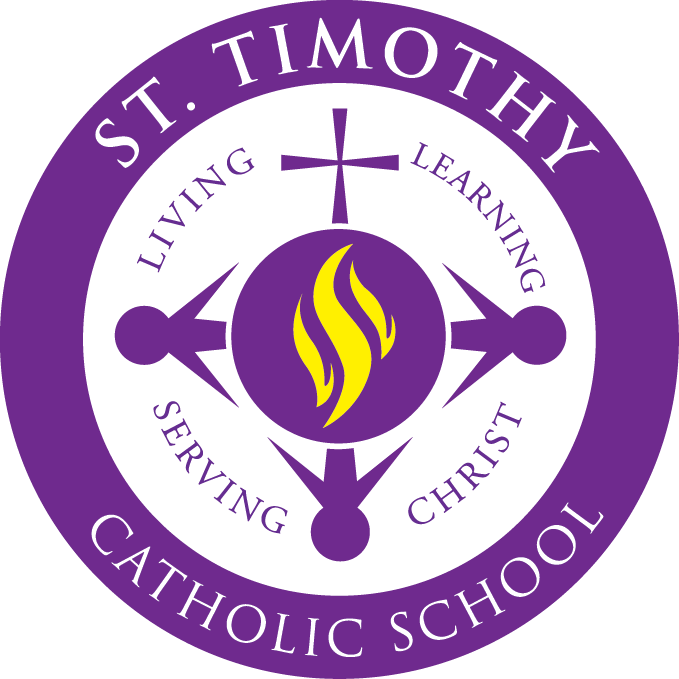 2017-2018A Message from the PrincipalDear St. Timothy Family,Welcome to St. Timothy Catholic School.  It is the common goal of home and school to provide an educational experience that lends itself to growth both academically and spiritually.  In order to provide the most positive experience possible, it is necessary to present to you the policies and procedures in this handbook.Please take time to thoroughly read the handbook and become familiar with its content.  Afterreading this handbook, please be sure to complete the attached form and return it to the homeroom teacher of your youngest child.Thank you for choosing St. Timothy Catholic School as partners in your child’s education. These formative years are important, and we look forward to your participation.Sincerely,Ms. Debra Thomas Principal______________________________________________________________________________3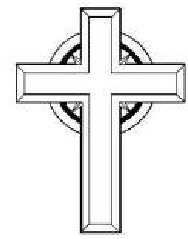 St. Timothy Catholic School will unite with families to extend the mission of our parish to “Stir into Flame the Gift of God”.  The school complements the Worship, Community, Outreach and Faith Formation ministries of our parish.  We will accommodate children of varied learning styles and economic backgrounds and strive for the excellence of each student’s academic, social, emotional and physical growth deeply rooted in our Catholic faith.  Especially through Service Learning, our students will become active and responsible citizens who embrace the teaching and Gospel message of Jesus Christ and His Church put into practice.PHILOSOPHYAs a school with Jesus Christ as our role model, we are committed to providing our students with a strong Catholic education, and to forming independent thinkers who follow His example. Within the St. Timothy School community, each child is valued as a unique individual and will be given every opportunity to meet his or her potential. This is accomplished by:Collaboration among faculty, administration, priests, parents, and students.Fostering an atmosphere of mutual respect, communication, and accountability.Consistently administering policies and using appropriate reinforcements.Using specialized strategies and research-based materials.Embracing technology.Challenging every student to maximize his or her academic achievements.Inspiring high standards for teachers and staff.Maintaining a living curriculum through assessment, data analysis, progress monitoring, reflection, and implementation.VISIONSt. Timothy School will be recognized in the Diocese of Covington as a leader in exemplary Catholic education for Kindergarten through 8th grade.  This will be achieved through a continuous school improvement plan that includes maintaining high academic standards, embracing 21st century learning, promoting community outreach, and managing enrollment.  Above all, St. Timothy School will awaken Catholic values present within each child by living the faith through love of God, self, and others.JOIN OUR TEAM! 
PLEASE VOLUNTEERVIRTUSIn compliance with the policies of the Diocese of Covington, the Virtus training directives will be strictly enforced at St. Timothy School.  ANYONE volunteering in a classroom or cafeteria, going on a field trip, or having contact with our children in any way must be fully trained and in compliance. Consult the diocesan website, www.covdio.org, for all necessary information. You can also contact the St. Timothy School office for guidance.In a continuing effort to provide a safe environment for our children, the Diocese of Covington has several employee/volunteer mandates in place as part of its Child and Youth Protection program.To become compliant, go to Child & Youth Protection on the diocesan website and:Click on Diocesan Policy. Read the policy, then print out and fill in the Acceptance Form. Return the form to the school office.Register for a training class at www.virtus.org under “Registration”.Click on Volunteer Application. Fill out the form, return it to the school office, and we will process it.The above forms can also be obtained in the school office.After completing the above items, you will be required to read a monthly bulletin online and answer a question about what you read in order to stay compliant.Cafeteria Responsibilities- Students should walk to the cafeteria and stand in an orderly manner while waiting to be served. After eating, the student should return the chair to its table position, dispose of all trash from the tray, and place the tray in its proper place for washing. No food may be taken from the cafeteria. All classes will be assigned places to sit in the cafeteria.Playground Responsibilities- Students are to remain in the line of vision of the playground supervisors and in assigned areas (if applicable) during recess. No fighting, rough playing, sliding on ice, throwing of snow balls, etc. will be permitted. For the safety and consideration of all, only those games may be played that are judged suitable by the supervisors. Games are to be stopped when the class is called to return to school. The supervisors are in charge of the discipline on the playground and they shall be respected at all times. Any accidents or behavioral problems occurring during recess will be resolved by the supervisor on duty. Student may not re-enter the building during recess except in case of an emergency with the permission of the supervisor.Bus Responsibilities- The safety of all students while riding the bus is of utmost importance. We expect students to behave and conduct themselves in an orderly manner. Students must follow the rules of their particular bus driver. Discipline procedures will be instituted by the administration in cooperation with the Boone County busing department if necessary.Responsibilities Beyond the School Day- Since students are expected to take home the necessary materials for the evening, they will not be permitted to re-enter the building after 2:30 p.m. unless involved in a school approved activity. Anyone who disrupts school affiliated activities after school hours is subject to disciplinary action by those in authority. If, at any time, in any school sponsored, school related, or non-school related activity a student misbehaves or acts in a manner that would bring public scandal to the school, the student may be subject to disciplinary action by the school.The exact penalties in each case will be determined by the administration. Acceptance for entry of students with substance abuse - Students dismissed from our school or any other school due to drug or alcohol abuse will be considered for re-entry into our school under the following conditions:A student may be accepted after consultation with a professional source and reviewed by a committee appointed by the school administration.The student must be enrolled in a drug rehabilitation program and have progressed to a drug free status.Progress reports from qualified personnel may be requested by the school at any point during the treatment program.The student will be on a period of indefinite probation. The school administrator has the right to dismiss the student based on general behavioral factors and/or the recurrence of substance abuse.Possession or Use of Instruments of Harm (Weapons) - In the case of any student found in the possession of a weapon the parents will be called to take the student home. The child will be faced with the possibility of the following:Suspension until the student's parent(s) are interviewed by a member of the administration.Withdrawal of the student's right to participate in school activities.Dismissal from school.8th Grade Uniform Privilege8th graders vote upon a design for their own hoodie to be worn as their uniform sweatshirt. The sweatshirt is printed in September. Parents/guardians are responsible for payment for the sweatshirt. It is optional. If a student chooses to not purchase the 8th grade hoodie, then he/she must wear the regular school uniform sweatshirt.Physical EducationGym Uniforms must be worn on Wednesday, which is gym day for the entire school.  Gym shoes also must be worn.  Please contact the school office for a link to order gym uniforms.Non-Uniform DaysProper discretion must be used in choosing student’s clothing for non-uniform days. Clothing may not have reference to any type of negative message.Shorts must be of proper length. An announcement will be made when shorts are permitted.Shirts without sleeves are not permitted. No tight fitting shirts or bare midriffs.Sleepwear is not permitted.Shoes-no clogs, flip-flops, backless sandals, opened toed shoes permitted.Jewelry must follow in uniform regulations.Spirit DaySpirit Day is held the last Friday of every month. On this day students may wear St. Timothy School spirit wear tops with their uniform bottoms.